Publicado en Sevilla el 05/06/2024 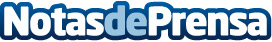 Andalucía elimina las fugas de agua en 61 de sus municipiosDetecfuga se hace eco de la información aportada por Ideal sobre la eliminación de fugas de agua en Andalucía para el veranoDatos de contacto:DetecfugaDetecfuga955 99 68 42Nota de prensa publicada en: https://www.notasdeprensa.es/andalucia-elimina-las-fugas-de-agua-en-61-de Categorias: Andalucia Servicios Técnicos Hogar http://www.notasdeprensa.es